Fiche de suivi Technique d’impactCliente.e/patient.ePrénom Nom Motif premier Objectif fixé Progression vers l’objectif à l’instant T 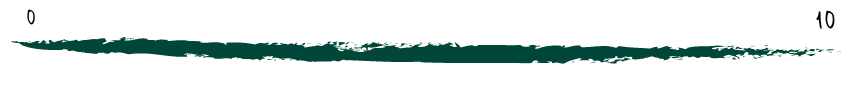 Technique d’impact (TI)But Choix de la TI Résultat de l’utilisation Progression vers l’objectif après la TI Séance suivanteTechnique d’impact (TI)ButChoix de la TIRésultat de l’utilisationProgression vers l’objectif après la TISéance suivanteTechnique d’impact (TI)ButChoix de la TIRésultat de l’utilisationProgression vers l’objectif après la TI